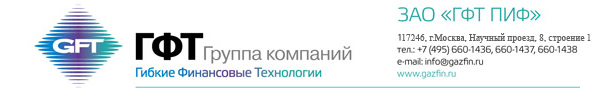 Исх. №  2892    от 18.01.2018 г.Сообщение о выплате дохода владельцам ипотечных сертификатов участия за декабрь2017г.Полное наименование Управляющего ипотечным покрытием:Закрытое акционерное общество «ГФТ Паевые Инвестиционные Фонды» Лицензия на осуществление деятельности по управлению инвестиционными фондами, паевыми инвестиционными фондами и негосударственными пенсионными фондами № 21-000-1-00813, выдана ФСФР России 31.05.2011 гИндивидуальное обозначение ипотечных сертификатов участия: «ИСУ-2»Правила доверительного управления ипотечным покрытием зарегистрированы ФСФР России 21 ноября 2013 г. в реестре за № 0004Адрес, по которому можно ознакомиться с правилами доверительного управления ипотечным покрытием, реестром ипотечного покрытия, а также иными документами, предусмотренными законодательством об ипотечных ценных бумагах и нормативными актами Банка России:Адрес: 117246, г. Москва, Научный проезд, д. 8, стр. 1.Телефон/Факс: (495) 660-14-38Сайт: http:// www.gft-funds.ruE-mail: info@gazfin.ruОтчетный период: с 01 декабря 2017г. по 31 декабря 2017 г.Сумма дохода по одному ипотечному сертификату участия: 7 (Семь) рублей 96 коп.Общий размер дохода 7 955 775 (Семь миллионов девятьсот пятьдесят пять тысяч семьсот семьдесят пять) рублей 61 копейка.Порядок и сроки выплаты дохода: Доход по ипотечному сертификату участия выплачивается владельцам ипотечных сертификатов участия по завершении отчетного периода. Под отчетным периодом понимается период времени, составляющий один месяц.  Выплата дохода осуществляется путем перечисления денежных средств на банковский счет, указанный в реестре владельцев ипотечному сертификату участия, не позднее 2 (Двух) месяцев с момента поступления платежей, полученных по обязательствам, требования по которым составляют ипотечное покрытие.Доход по ипотечному сертификату участия выплачивается владельцам ипотечных сертификатов участия исходя из количества принадлежащих им ипотечных сертификатов участия ипотечного покрытия на дату составления списка лиц, имеющих право на получение дохода по ипотечному сертификату участия ипотечного покрытия. Указанный список лиц составляется на основании данных реестра владельцев ипотечных сертификатов участия по состоянию на последнее число отчетного периода.Стоимость ипотечных сертификатов участия может увеличиваться или уменьшаться, результаты инвестирования в прошлом не определяют доходы в будущем, государство не гарантирует доходность инвестиций в ипотечное покрытие. Прежде чем приобрести ипотечный сертификат участия, следует внимательно ознакомиться с правилами доверительного управления ипотечного покрытия. Генеральный директор Анциферов М.В.